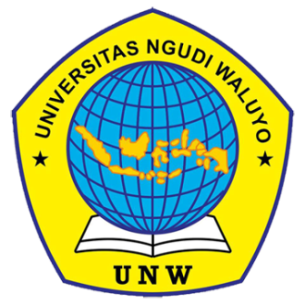 STUDI FENOMENOLOGI PERAN KELOMPOK DUKUNGAN SEBAYA ARJUNA TERHADAP KEPATUHAN MINUM OBAT ANTIRETROVIRAL (ARV)  PADA ODHA LAKI SEKS LAKI DI KOTA SEMARANGARTIKELOlehLORENT’TA MELATI020117A022PROGRAM STUDI KESEHATAN MASYARAKATFAKULTAS  KESEHATANUNIVERSITAS NGUDI WALUYO2021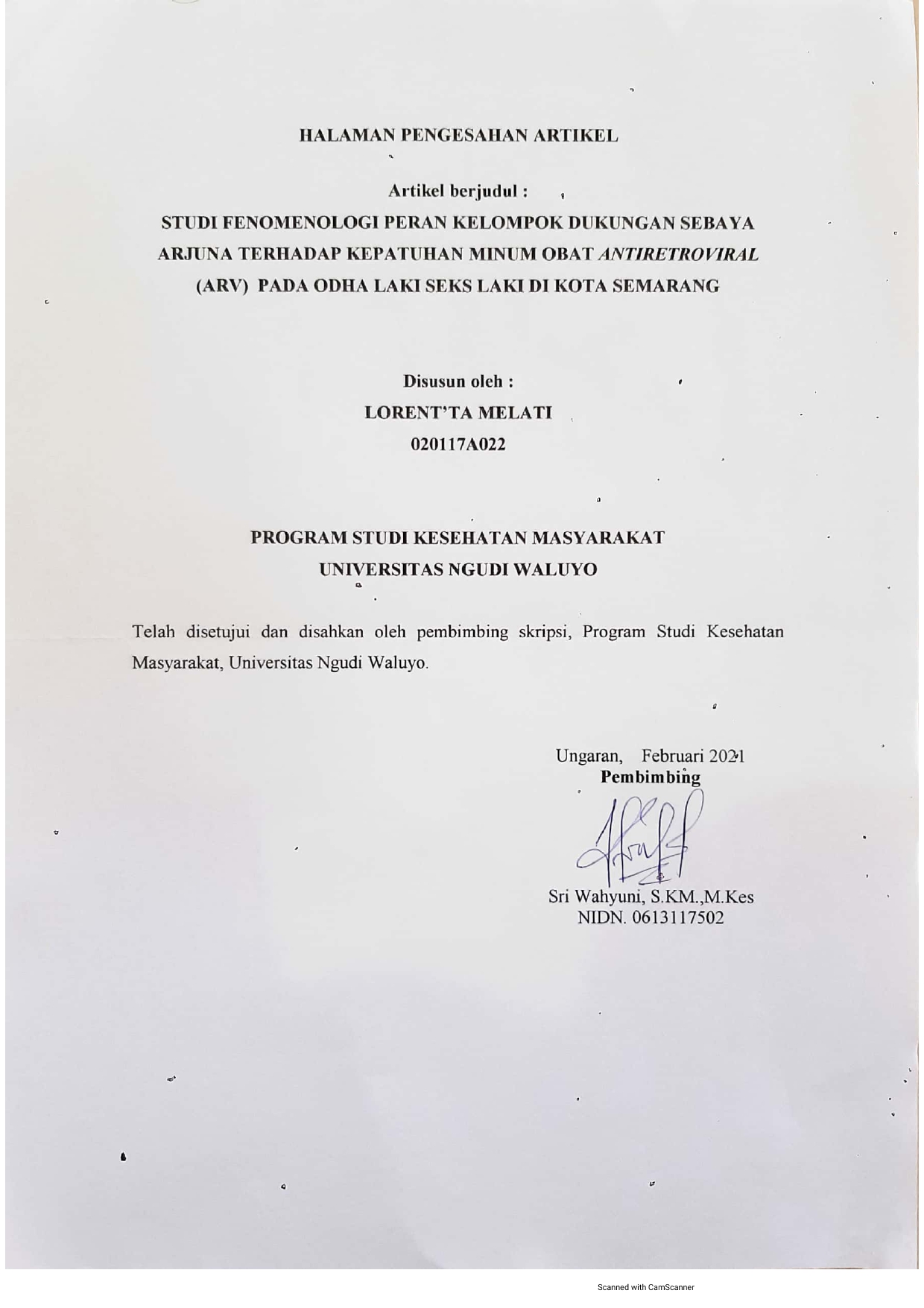 STUDI FENOMENOLOGI PERAN KELOMPOK DUKUNGAN SEBAYA ARJUNA TERHADAP KEPATUHAN MINUM OBAT ANTIRETROVIRAL (ARV) PADA ODHA LAKI SEKS LAKI DI KOTA SEMARANGLorent’ta Melati(1), Sri Wahyuni(2)(1)Mahasiswa Program Studi Kesehatan Masyarakat, Universitas Ngudi waluyo(2)Dosen Program Studi Kesehatan Masyarakat, Universitas Ngudi waluyoEmail : lorentamelati@gmail.comABSTRAKEra modern telah memunculkan lebih banyak masalah sosial dan munculnya penyakit menular, seperti HIV / AIDS. Data kumulatif dari tahun 2017 sampai dengan 2018 dari BPS Jawa Tengah 2019, kasus HIV/AIDS di Kota Semarang mengalami peningkatan. Dengan peningkatan tersebut daerah Kota Semarang menempati peringkat ke-1 dari 35 Kabupaten/Kota se Jawa Tengah. Kelompok risiko tertinggi dari kasus HIV yang dilaporkan 21,3% merupakan homoseksual atau hubungan seks laki-laki dengan laki-laki. Kelompok dukungan sebaya merupakan faktor eksternal yang mempengaruhi kepatuhan terhadap pengobatan ARV. Tujuan dari penelitian ini adalah bagaimana peran Kelompok Dukungan Sebaya Arjuna terhadap kepatuhan minum obat antiretroviral (ARV) pada ODHA laki seks laki di Kota Semarang. Jenis penelitian deskriptif kualitatif dengan pendekatan fenomenologi menggunakan 7 responden LSL yang bergabung di Kelompok Dukungan Sebaya Arjuna.  Hasil penelitian ini menunjukan bahwa Kelompok Dukungan Sebaya Arjuna sudah cukup baik memberikan kualitas dukungan kepada ODHA dengan selalu memberikan kegiatan belajar bersama (Study Club) antara anggota setiap bulannya. ODHA telah melakukan tes CD4 secara mandiri maupun mendapatkan informasi oleh Kelompok Dukungan Sebaya Arjuna. Kelompok Dukungan Sebaya Arjuna juga selalu memberikan dukungan penuh dengan cara selalu  mengingatkan dan memberikan pengawasan terhadap kepatuhan minum obat ARV dan jadwal pengambilan obat ODHA.Kata Kunci: Peran Kelompok Dukungan Sebaya, Kepatuhan minum ARV, Laki Seks LakiTHE PHENOMENOLOGICAL STUDY OF THE ROLE OF ARJUNA PEER SUPPORT GROUP ON COMPLIANCE WITH ANTIRETROVIRAL DRUGS (ARV) IN PLWHA MAN SEX WITH MEN IN SEMARANG CITYABSTRACTThe modern era has raised more social problems and the emergence of infectious diseases, such as HIV / AIDS. Cumulative data from 2017 to 2018 from BPS Central Java 2019, HIV / AIDS cases in Semarang City have increased. With this increase, the City of Semarang is ranked 1st out of 35 Regencies / Cities in Central Java. The highest risk group for reported HIV cases, 21.3%, were homosexual or male-to-male sex. Peer support groups are an external factor affecting adherence to ARV treatment. The purpose of this study is how the role of Arjuna Peer Support Group on compliance with antiretroviral drugs (ARV) in PLWHA (People Living with HIV/AIDS)  man sex with men in Semarang City. Types of researchdescriptive qualitative with a phenomenological approach using 7 Man Sex With Men respondents who joined Arjuna Peer Support Group. The results of this study indicate that Arjuna Peer Support Group is good enough to provide quality support to PLWHA (People Living with HIV/AIDS) by always providing joint learning activities (Study Club) between members every month. PLWHA (People Living with HIV/AIDS) have done the CD4 test independently and received information from Arjuna Peer Support Group. Arjuna Peer Support Group also always provides full support by always reminding and providing supervision on compliance with ARV medication and the schedule for taking PLWHA (People Living with HIV/AIDS) drugs. The role of Peer Support Groups as a place and a comfortable place for PLWHA Man Sex With Men to improve their quality of life, especially regarding compliance with ARV drinking.Keywords: Role of peer support groups, Adherence to taking ARV, Man Sex With MenPENDAHULUAN Era modern telah memunculkan lebih banyak masalah sosial dan munculnya penyakit menular, seperti HIV / AIDS. Virus yang menyerang sel darah putih untuk menghancurkan sistem kekebalan manusia adalah HIV (Human Immunodeficiency Virus). Sementara itu, Acquired Immune Deficiency Syndrome (AIDS) adalah penyakit yang disebabkan oleh virus yang merusak sistem kekebalan manusia (HIV).Menurut statistik Kementerian Kesehatan Republik Indonesia (2016) tentang cara penularan menurut kelompok umur, penularan HIV / AIDS tertinggi terjadi pada kelompok usia dewasa awal antara 20 dan 40 tahun. Masa dewasa awal adalah masa ketika individu mulai meninggalkan rumah dan bertanggung jawab atas diri mereka sendiri. Tugas pengembangan kelompok dewasa awal termasuk meninggalkan rumah, menyelesaikan sekolah, bekerja dan mulai mandiri secara finansial, dan membangun keluarga (Berk, 2012).Menurut data kumulatif dari tahun 2017 sampai dengan 2018 dari Badan Pusat Statistik Jawa Tengah 2019, kasus HIV/AIDS di Kota Semarang mengalami peningkatan yaitu dapat dilihat dari tahun 2017 sebanyak 178 dan tahun 2018 sebanyak 332. Dengan peningkatan tersebut daerah Kota Semarang menempati peringkat ke-1 dari 35 Kabupaten/Kota se Jawa Tengah (Badan Pusat Statistik Jawa Tengah, 2019). Data yang dilaporkan oleh Kementerian Kesehatan (KEMENKES) melalui Direktur Jenderal Pencegahan dan Pengendalian Penyakit. Jumlah kasus HIV periode April-Juni 2020 sebagian besar pada kelompok umur 25-49 tahun (70%). Kelompok risiko tertinggi dari kasus HIV yang dilaporkan 21,3% merupakan homoseksual atau hubungan seks laki-laki dengan laki-laki. Jumlah kumulatif penemuan kasus HIV yang dilaporkan sampai dengan Juni 2020 sebanyak 398.784 orang, sedangkan jumlah kasus AIDS yang dilaporkan dari sampai dengan Juni 2020 sebanyak 125.587 orang dimana jumlah kasusnya relatif stabil setiap tahun.  Jumlah kasus HIV yang ditentukan dan dilaporkan baru mencapai 62,3% dari jumlah kasus HIV yang diperkirakan. ODHA belum semua mendapatkan terapi ARV dan hanya 39% yang rutin menerima pengobatan ARV dari yang ditentukan dan masih hidup. Angka gagal follow up (putus obat) masih cukup tinggi (22%) (KEMENKES melalui Direktur Jenderal Pencegahan dan Pengendalian Penyakit, 2020).Menurut perkiraan para ahli dan badan PBB, dengan mempertimbangkan jumlah pria dewasa, saat ini diperkirakan jumlah pria yang berhubungan seks dengan pria di Indonesia melebihi 3 juta. Padahal, menurut perkiraan tahun 2009, jumlah di Jakarta ini hanya sekitar 80.000 (Candra, 2011). Istilah "homoseksualitas" paling sering digunakan untuk menggambarkan perilaku, orientasi seksual, dan identitas pribadi atau sosial seseorang. Penelitian yang dilakukan oleh Sarikusuma et al. (2012) menunjukkan bahwa konsep diri ODHA akan sangat dipengaruhi oleh penerimaannya terhadap lingkungan sosial. Stigma dan diskriminasi yang diderita akan berdampak negatif pada konsep diri ODHA. Emosi negatif muncul pada ODHA, seperti putus asa, depresi, tidak berharga, tidak berguna, tidak berdaya, menarik diri dari lingkungan, dan keinginan untuk bunuh diri. Keadaan ini akan berdampak buruk bagi kesehatan ODHA.Hasil  penelitian Yuyun Yuniar (2013) menyimpulkan bahwa kelompok dukungan sebaya merupakan faktor eksternal yang mempengaruhi kepatuhan terhadap pengobatan ARV. Dalam kesempatan yang sama, Alfiyyatur Rohmah (2012) menyimpulkan bahwa tugas kelompok sebaya adalah memberikan motivasi dan membantu ODHA. Tugas mitra atau KDS sebagai mitra dari orang yang terinfeksi HIV / AIDS adalah memahami HIV / AIDS secara mendalam.Salah satu yang memberi dukungan adalah KDS. Setiap KDS ODHA GWL dibentuk untuk suatu tujuan secara khusus dan memiliki manfaat sebagai sebuah wadah yang aman, nyaman bagi ODHA untuk berkumpul dan bertemu. Peran dan fungsi KDS ODHA GWL sangat diperlukan untuk dapat mencapai, mempertahankan dan menjadi motivasi anggota sehingga tercapainya tujuan. Salah satu KDS di Kota Semarang yang beranggotakan ODHA dari berbagai latar belakang adalah KDS Arjuna (KPA Indonesia, 2017).Penelitian ini bertujuan untuk mengetahui secara mendalam tentang bagaimana peran Kelompok Dukungan Sebaya Arjuna terhadap kepatuhan minum obat antiretroviral (ARV)  pada ODHA laki seks laki di Kota Semarang.METODE Penelitian ini menggunakan metode penelitian kualitatif dan metode fenomenologi deskriptif. Penelitian dilakukan di Kelompok Dukungan Sebaya Arjuna di Kota Semarang pada tanggal 11 Desember sampai dengan 29 Januari 2021 dengan teknik pengambilan sampel purposive sampling sehingga  didapatkan sampel sebanyak 7 LSL. Pengumpulan data dilakukan melalui wawancara mendalam. Keabsahan data menggunakan triangulasi sumber yaitu. Pembina KDS Arjuna. Analisis data yang digunakan adalah reduksi data, penyajian data, dan verifikasi.HASIL DAN PEMBAHASANHASILGambaran Karakteristik InformanTabel 1 Gambaran Karakteristik InformanBerdasarkan hasil pengumpulan data karakteristik informan dapat diketahui bahwa didapatkan 7 inforaman. Pendidikan terakhir dari ketujuh  informan yaitu 4 informan dengan pendidikan terakhir S1, 2 informan dengan pendidikan terakhir SMA, dan satu informan dengan pendidikan terakhir D3.Hasil WawancaraPerasaan informan saat pertama kali didiagnosa HIV/AIDSTabel 2.1 Perasaan informan saat  pertama kali didiagnosa HIV/AIDSHasil penelitian menujukan bahwa perasaan informan saat pertama kali divonis HIV/AIDS adalah sedih, bingung, stress, ngeblank, putus asa, dan galau. Sedih menjadi perasaan yang mendominasi informan saat pertama kali divonis HIV/AIDS.Yang latar belakang informan berorientasi seks ke sesama jenisTabel 2.2 Latar belakang informan berorientasi seks ke sesama jenis Hasil penelitian menunjukan bahwa alasan yang melatarbelakangi bahwa orientasi seksnya lebih ke sesama jenis karena, beberapa bawaan dari kecil, pergaulan saat bekerja maupun melakukan interaksi bersama orang lain, ada beberapa informan juga yang penasaran sebelumnya, lingkungan yang membentuknya, media sosial juga berpengaruh dengan orientasi seksnya menjadi ke sesama jenis.Waktu pertama informan melakukan VCTTabel 2.3 Waktu pertama informan melakukan VCTHasil penelitian tersebut menunjukan semua informan telah melakukan tes VCT, tes tersebut dilakukan untuk membantu mencegah, perawatan dan pengobatan bagi penderita HIV/AIDS. Informan melakukan VCT untuk pertama kali adalah pada tahun 2015 sebanyak 2 informan, 2016 sebanyak 1 informan, 2017 sebanyak 1 informan, dan 2018 sebanyak 3 informan.Memulai pengobatan ARVTabel 2.4 Memulai penggobatan ARVHasil penelitian tersebut menunjukan bahwa seluruh informan langsung melakukan pengobatan ARV, dimana pengobatan tersebut dilakukan setelah informan melakukan tes VCT. Berdasarkan wawancara yang telah dilakukan setelah melakukan VCT dan pengobatan ARV informan juga langsung bergabung dengan KDS Arjuna dan diberikan dukungan serta diarahkan untuk bagaimana pengobatan selanjutnya.Hal yang harus diperhatikan saat pengobatan ARV Tabel 2.5 Hal yang harus diperhatikan saat pengobatan ARV Hasil penelitian tersebut menyebutkan bahwa sebagian besar menjawab saat minum obat ARV harus sesuai jadwal dan tidak boleh lebih dari maximal 2 jam saja. Dan patuh untuk melakukannya serta tidak boleh bosan, tetapi kembali ke pribadi masing-masing ingin sehat atau tidak.Tanggapan keluarga bahwa informan divonis HIV positif	Tabel 2.6 Tanggapan keluarga bahwa informan divonis HIV positifHasil penelitian tersebut menunjukan bahwa sebagian keluarga informan merasa sedih dan biasa saja saat diberi tahu, informan lainya tidak diberi tahu keluarganya karena beberapa alasan tertentu. KDS Arjuna juga membantu ODHA untuk open status kepada keluarga informan.Peran keluarga informan dalam mengoptimalkan kepatuhan minum obat ARVTabel 2.7 Peran keluarga dalam mengoptimalkan kepatuhan minum obat ARVHasil penelitian tersebut menunjukan bahwa mayoritas keluarga informan selalu memberikan dukungan dengan cara mengingatkan untuk patuh minum obat, sedangkan keluarga informan lainnya tidak diberi tahu. Pemberian dukungan oleh KDS Arjuna kepada ODHATabel 2.8 Pemberian dukungan oleh KDS Arjuna kepada ODHAHasil penelitian tersebut menujukan bahwa mayoritas informan telah diberikan dukungan baik fisik dalam pelayanan maupun psikisnya. Informan juga menjelaskan bahwa bergabung di KDS Arjuna langsung setelah bertemu bunda selaku pembina dari KDS Arjuna sendiri.Pemberian motivasi KDS Arjuna agar ODHA tetap konsisten minum ARV Tabel 2.9 Pemberian motivasi KDS Arjuna agar ODHA tetap konsisten minum ARVHasil penelitian tersebut menujukan bahwa mayoritas informan telah diberikan motivasi dengan diberikan semangat dan selalu diingatkan agar tidak merasa jenuh saat minum obat.Kegiatan KDS Arjuna Tabel 2.10 Kegiatan KDS ArjunaHasil penelitian tersebut menujukan bahwa mayoritas responden selalu ikut serta dalam kegiatan yang dilakukan setiap bulannya di KDS Arjuna, tetapi saat bulan pandemi ini hanya beberapa kali diadakan pertemuan.Pemeriksaan CD4Tabel 2.11 Pemeriksaan CD4Hasil penelitian tersebut menunjukan bahwa mayoritas informan mengatakan KDS Arjuna selalu menginfokan apabila ada informasi terkait tes CD4. Informan lainya mengatakan bahwa tes CD4 dilakukan saat awal pengobatan dan apabila ada tes gratis dari salah satu rumah sakit.PembahasanPerasaan informan saat pertama kali didiagnosa HIV/AIDSHasil penelitian menujukan bahwa perasaan informan saat pertama kali divonis HIV/AIDS adalah sedih, bingung, stress, ngeblank, putus asa, dan galau. Sedih menjadi perasaan yang mendominasi informan saat pertama kali divonis HIV/AIDS.Setelah wisuda, ODHA pasti mengalami masa sulit yaitu menerima keadaan baik itu mental dan lingkungan, dimana dalam kondisi tersebut timbul rasa sedih, kecewa, dan sulit menerima. Orang dengan HIV/AIDS (ODHA) sering mengalami kesulitan kendala menghadapi kenyataan akan kondisi mereka. Saat ini orang dengan seropositif terhadap antibodi HIV mulai menunjukan gejala yang nyata, mereka meperlihatkan adanya tekanan psikologis dan sosial berkaitan dengan HIV/AIDS. Reaksi yang pertama kali muncul setelah penderita didiagnosa terinfeksi HIV adalah kaget, tidak percaya, gusar, kemudian setelah timbul beberapa terminal, orang dengan HIV/AIDS menjadi mati rasa, frustasi, sedih dan depresi (Rohmat, 2011).Latar belakang informan berorientasi seks ke sesama jenisHasil penelitian menunjukan bahwa alasan yang melatarbelakangi bahwa orientasi seksnya lebih ke sesama jenis karena, beberapa bawaan dari kecil, pergaulan saat bekerja maupun melakukan interaksi bersama orang lain, ada beberapa informan juga yang penasaran sebelumnya, lingkungan yang membentuknya, media sosial juga berpengaruh dengan orientasi seksnya menjadi ke sesama jenis.Beberapa alasan sesorang lebih cenderung menyukai sesama jenis dikarenakan ada tramua maupun sudah bawaan dari lahir, seorang homoseksual lebih cenderung menyukai hal-hal yang berbau perempuan, kebanyakan lingkungan teman-temanya juga banyak yang perempuan. Seksualitas memiliki dimensi yaitu biologis dimana faktor ini yang akan mengontrol perkembangan seksual dari awal konsepsi sampai kelahiran dan kemampuan setelah pubertas dan juga dapat berpengaruh pada dorongan seksual, kepuasan seksual, dan fungsi seksual.Waktu pertama informan melakukan VCTHasil penelitian tersebut menunjukan semua informan telah melakukan tes VCT, tes tersebut dilakukan untuk membantu mencegah, perawatan dan pengobatan bagi penderita HIV/AIDS. VCT sendiri dapat membantu pasien untuk mendapatkan kemudahan layanan kesehatan. VCT merupakan pintu masuk untuk menuju ke pelayanan HIV/AIDS, dimana dapat memberikan keuntungan kepada pasien dengan hasil positif maupun negative dengan vokus meberikan dukungan untuk terapi Anti Retroviral (ARV), Murtiastutik (dalam Susanti dan Sari, 2018) menemukan bahwa VCT juga dapat membantu untuk mengurangi stigma yang ada di masyarakat, serta dapat memudahkan untuk megakses layanan kesehatan maupun psikososial yang dibutuhkan pasien.Memulai pengobatan ARVHasil penelitian tersebut menunjukan bahwa seluruh informan langsung melakukan pengobatan ARV, dimana pengobatan tersebut dilakukan setelah informan melakukan tes VCT. Berdasarkan wawancara yang telah dilakukan setelah melakukan VCT dan pengobatan ARV informan juga langsung bergabung dengan KDS Arjuna dan diberikan dukungan serta diarahkan untuk bagaimana pengobatan selanjutnya.Hal yang harus diperhatikan saat pengobatan ARVHasil penelitian tersebut menyebutkan bahwa sebagian besar menjawab saat minum obat ARV harus sesuai jadwal dan tidak boleh lebih dari makimal 2 jam saja. Dan patuh untuk melakukannya serta tidak boleh bosan, tetapi kembali ke pribadi masing-masing ingin sehat atau tidak.Informan meminum obat ARV sesuai dengan jadwal yang telah ditentukan dokter kepadanya, sebagian informan memakai alarm untuk mengingatkan saat ingin meminum obat. KDS Arjuna selalu memberikan informasi terkait apakah sudah rutin dan sesuai minum obat atau belum, dan selalu mengingatkan serta memberikan dukungan agar tidak terlambat saat minum obat.Tanggapan keluarga bahwa informan divonis HIV positifHasil penelitian tersebut menunjukan bahwa sebagian keluarga informan merasa sedih dan biasa saja saat diberi tahu, informan lainya tidak diberi tahu keluarganya karena beberapa alasan tertentu. KDS Arjuna juga membantu ODHA untuk open status kepada keluarga informan.Open status pada ODHA dibutuhkan untuk memulai pengobatan ARV, tetapi ODHA juga diberi pilihan untuk tidak memberi tahu keluarganya, alasanya belum siap atas reaksi keluarganya, dan takut untuk bilang tentang apa yang dialaminya. HIV dan AIDS masih dianggap penyakit yang tabu untuk dibicarakan kepada orang tua dan masyarakat bahkan dipelayanan kesehatan, apalagi alasan dibaliknya memiliki orientasi seksual ke sesama jenis. Hal ini membuat keluarga dan ODHA rentan terhadap diskriminasi dan stigma yang berakibat menghabat perawatan dan pengobatan pasien.Peran keluarga informan dalam mengoptimalkan kepatuhan minum obat ARVHasil penelitian tersebut menunjukan bahwa mayoritas keluarga informan selalu memberikan dukungan dengan cara mengingatkan untuk patuh minum obat, sedangkan keluarga informan lainnya tidak diberi tahu. Beberapa stigma masih ada di dalam masyarakat soal virus HIV tersebut, maka beberapa informan tidak diberi tahu keluaganya dengan apa yang dideritanya selama ini. Dukungan keluarga yaitu tindakan, sikap, dan peneriman keluarga terhadap anggotanya. Dukungan keluarga mempunyai peran penting dalam mengatasi masalah yang dihadapi ODHA khususnya dalam menjalankan terapi ARV.Pemberian dukungan oleh KDS Arjuna kepada ODHAHasil penelitian tersebut menujukan bahwa mayoritas informan telah diberikan dukungan baik fisik dalam pelayanan maupun psikisnya. Informan juga menjelaskan bahwa bergabung di KDS Arjuna langsung setelah bertemu bunda selaku pembina dari KDS Arjuna sendiri.Informan bergabung di KDS Arjuna meras lebih semangat dalam menjalani hidup dan merasa meiliki teman sepenanggungan. Informan juga termotifasi untuk lebih kuat dari sebelumnya, dan patuh untuk minum obat agar dapat menjaga kestabilan imun didalam tubuhnya. Informan mengatakan bila sebelum gabung di KDS Arjuna sempat beberapa kali melakukan bunuh diri, apabila tidak bergabung di KDS Arjuna tidak tahu kedepanya akan bagaimana.Pemberian motivasi KDS Arjuna agar ODHA tetap konsisten minum ARV Hasil penelitian tersebut menujukan bahwa mayoritas informan telah diberikan motivasi dengan diberikan semangat dan selalu diingatkan agar tidak merasa jenuh saat minum obat.Informan mengatakan bahwa kembali ke pribadi masing-masing apakah ingin sehat atau tidak, tidak mungkin bergantung terus dengan orang lain, Bunda selalu mengingatkan, dengan adanya bunda sudah memberikan motivasi untuk selalu patuh dalam minum obat. Beberapa informan yang diwawancara juga mengatakan bahwa bunda selalu menanyakan obat yang dikonsumsi sudah habis atau belum.Kegiatan KDS Arjuna Hasil penelitian tersebut menujukan bahwa mayoritas responden selalu ikut serta dalam kegiatan yang dilakukan setiap bulannya di KDS Arjuna, tetapi saat bulan pandemi ini hanya beberapa kali diadakan pertemuan.Informan juga mengatakan bahwa setiap akhir tahun selalu diadakan liburan bersama untuk menambah talih kasih kekeluargaan antara anggota. Informan juga menjelaskan sering adanya sharing bersama dengan dokter yang datang di KDS Arjuna. Beberapa informan juga mengatakan bahwa setiap pertemuan juga sering melakukan kegiatan waktu luang seperti membuat kerajinan bersama. Pertemuan seperti ini biasanya dilakukan dengan dipimpin oleh seorang anggota kelompok yang ditunjuk.Pemeriksaan CD4Hasil penelitian tersebut menunjukan bahwa mayoritas informan mengatakan KDS Arjuna selalu menginfokan apabila ada informasi terkait tes CD4. Informan lainya mengatakan bahwa tes CD4 dilakukan saat awal pengobatan dan apabila ada tes gratis dari salah satu rumah sakit.Secara umum setiap tiga atau empat bulan pada pasien HIV. Pemeriksaan CD4 dilakukan untuk memantau hasil pengobatan. Human Immunodeficiency Virus (HIV) disebabkan oleh suatu penyakit virus, yang menyerang sistem kekebalan manusia.SIMPULAN Kesimpulan dalam penelitian ini yaitu peran Kelompok Dukungan Sebaya sebagai tempat dan wadah yang nyaman bagi ODHA LSL Sejak awal ODHA LSL bergabung di KDS Arjuna selalu diberikan dukungan agar ODHA tidak jatuh dalam kondisi yang buruk baik secara psikis maupun fisik.Kepatuhan obat terapi ARV sudah diberikan KDS Arjuna secara optimal. KDS Arjuna sudah cukup baik memberikan kualitas dukungan kepada ODHA. Bentuk dukungan yang diberikan antara lain seperti diberikan wadah atau ruang untuk sharing bersama sesama teman ODHA, jadi informan merasa memiliki teman sepenanggungan, memberikan kasih sayang dan perhatian bagi ODHA, dan selalu diingatkan agar patuh minum ARV.  KDS Arjuna selalu memberikan kegiatan belajar bersama (Study Club) antara anggota setiap bulannya. ODHA melakukan tes CD4 secara mandiri maupun mendapatkan informasi oleh KDS Arjuna. SARANBagi ODHA LSL sebaiknya selalu mempertahankan dan konsisten dalam kepatuhan minum obat ARV dan juga diharapkan dapat memberikan motivasi ke pada teman ODHA LSL yang lainya. Bagi pihak KDS Arjuna direkomendasikan untuk lebih meningkatkan informasi dan pengawasan secara rutin untuk mengontrol tes CD4 terhadap ODHA dan memberikan peningkatan informasi tentang pentingnya kepatuhan minum obat ARV, sehingga ODHA lebih dapat memahaminya dengan mudah. KDS juga dapat memberikan reward kepada ODHA yang selalu patuh dan jumlah virus nya paling sedikit agar dapat memotivasi teman ODHA yang lainya. Reward tersebut dapat diberikan 1 tahun sekali saat pemeriksaan CD4 gratis yang diadakan pemerintah.Bagi Peneliti Selanjutnya diharapkan pada peneliti selanjutnya dapat mengetahui lebih lanjut tentang jawaban informan saat dilakukan wawancara untuk mendapatkan hasil yang lebih mendalam. Untuk peneliti selanjutnya diharapkan juga dapat melakukan penelitian yang terbatas/jarang dikaji secara kualitatif pada kelompok umur anak-anak atau lansia yang terjangkit HIV/AIDS.DAFTAR PUSTAKAAlfiyyatur  Rohmah.  2012.  Peran  Buddy  Sebagai Pendamping ODHA.http://www.KOMPAS.com. Jakarta 2012Badan Pusat Statistik Jawa Tengah. (2019). Jumlah Kasus HIV/AIDS, IMS, DBD, Diare, TB, dan Malaria Menurut Kabupaten/Kota di Provinsi Jawa Tengah, 2017-2018. Jawa Tengah: Dinas Kesehatan Provinsi Jawa Tengah.Berk, L. E. (2012). Development Through the Lifespan Dari Masa Dewasa Awal Sampai Menjelang Ajal (5 ed.). Yogyakarta: Pustaka Pelajar.Candra, Asep. 2011. (serial online). Diperkirakan 3 Juta Pria Lakukan Seks Sejenis. (diakses tanggal 12 Mei 2009). Available from: URL:http://health.kompas.com/read/2011/03/18/11182825/ Diperkirakan.3.Juta.Pria.Lakukan.Seks.Sejenis.Kementerian Kesehatan RI. (2014). Pusat Data dan Informasi . Jakarta.Kementerian Kesehatan RI. (2016). Profil Kesehatan Indonesia Tahun 2015 . Jakarta.Kementrerian kesehatan republik Indonesia Direktorat Jendral Pencegahan dan Pengendalian Penyakit. Laporan Perkembangan HIV-AIDS & Infeksi Menular Seksual (IMS) Triwulan IV Tahun 2017. Jakarta (2020)Komisi Penanggulangan AIDS Indonesia. (2017). Panduan Pembentukan Dan Pengelolaan Kelompok Dukungan Sebaya ODHA GWL.Rohmat. (2011). Gambaran Konsep Diri Pada Orang Dengan HIV/AIDS Di Rumah Sakit Grhasia Provinsi Daerah Istimewa Yogyakarta (Skripsi). Sekolah Tinggi Ilmu Kesehatan ‘Aisyiyah Yogyakarta.Rokmah, D., Nafikadini, I., Luthviatin, N., Istiaji, E. (2012). Proses Sosialisasi Laki-Laki Seks Dengan Laki-Laki (LSL) Pada Kalangan Remaja Di Kabupaten Jember. Jurnal IKESA. Vol. 8. No. 2.Sarikusuma, H., Herani, I., & Hasanah, N. (2012). Konsep diri orang dengan HIV dan AIDS (ODHA) yang menerima label negatif dan diskriminasi dari lingkungan sosial. Psikologia-online. Vol.  7. No. 29-40.Susanti., R., Sari., K., (2018). Pelayanan Klinik Volntary Counseling And Testing (VCT) Di RumAH Saki Umum Daerah Ambarawa Kabupaten Semarang Tahun 2017. Indonesian Journal of Midwivery (IJM). Vol. 1. No. 1.Yuniar, Yuyun. 2013. Terapi Eksternal dan Kepatuhan Mengonsumsi ARV pada Penderita HIV/AIDS. Buletin  Penelitian  Kesehatan.  Vol.  41.  No.  2. Jakarta.Kode InformanKarakteristik InformanKarakteristik InformanKarakteristik InformanKode InformanUsiaPendidikan TerakhirLama Menjadi LSLI136 tahunSarjana Terapan9 tahunI234 tahunSarjana Terapan17 tahunI333 tahunVokasi (D3)7 tahunI433 tahunSMA12 tahunI529 tahunSMA16 tahunI626 tahunSarjana Terapan10 tahunI732 tahunSarjana Terapan10 tahunNoKata KunciKategori1.Sedih, hancurPerasaan informan saat pertama kali didiagnosa HIV/AIDS adalah hancur, sudah tau, kaget, bingung, nangis, stress, ngeblank, putus asa, dan galau2.Sudah tau, kagetPerasaan informan saat pertama kali didiagnosa HIV/AIDS adalah hancur, sudah tau, kaget, bingung, nangis, stress, ngeblank, putus asa, dan galau3.SedihPerasaan informan saat pertama kali didiagnosa HIV/AIDS adalah hancur, sudah tau, kaget, bingung, nangis, stress, ngeblank, putus asa, dan galau4.Sedih, bingung, nangis, stressPerasaan informan saat pertama kali didiagnosa HIV/AIDS adalah hancur, sudah tau, kaget, bingung, nangis, stress, ngeblank, putus asa, dan galau5.Sedih, kaget Perasaan informan saat pertama kali didiagnosa HIV/AIDS adalah hancur, sudah tau, kaget, bingung, nangis, stress, ngeblank, putus asa, dan galau6.Sedih, ngeblank, putus asaPerasaan informan saat pertama kali didiagnosa HIV/AIDS adalah hancur, sudah tau, kaget, bingung, nangis, stress, ngeblank, putus asa, dan galau7.GalauPerasaan informan saat pertama kali didiagnosa HIV/AIDS adalah hancur, sudah tau, kaget, bingung, nangis, stress, ngeblank, putus asa, dan galauNoKata KunciKategori1.Trauma pacaran, pergaulanLatar belakang informan berorientasi seks ke sesama jenis adalah bawaan dari kecil, pergaulan, penasaran, trauma pacaran, lingkungan, dan media sosial.2.Bawaan dari kecilLatar belakang informan berorientasi seks ke sesama jenis adalah bawaan dari kecil, pergaulan, penasaran, trauma pacaran, lingkungan, dan media sosial.3.Bawaan dari kecil, pergaulanLatar belakang informan berorientasi seks ke sesama jenis adalah bawaan dari kecil, pergaulan, penasaran, trauma pacaran, lingkungan, dan media sosial.4.Lingkungan, trauma pacaranLatar belakang informan berorientasi seks ke sesama jenis adalah bawaan dari kecil, pergaulan, penasaran, trauma pacaran, lingkungan, dan media sosial.5.Bawaan dari kecil, penasaran, media sosialLatar belakang informan berorientasi seks ke sesama jenis adalah bawaan dari kecil, pergaulan, penasaran, trauma pacaran, lingkungan, dan media sosial.6.Bawaan dari kecil, pergaulan, media sosialLatar belakang informan berorientasi seks ke sesama jenis adalah bawaan dari kecil, pergaulan, penasaran, trauma pacaran, lingkungan, dan media sosial.7.Penasaran Latar belakang informan berorientasi seks ke sesama jenis adalah bawaan dari kecil, pergaulan, penasaran, trauma pacaran, lingkungan, dan media sosial.NoKata KunciKategori1.Tahun 2017Informan melakukan VCT untuk pertama kali adalah pada tahun 2015, 2016, 2017, dan 2018.2.Tahun 2018Informan melakukan VCT untuk pertama kali adalah pada tahun 2015, 2016, 2017, dan 2018.3.Tahun 2018Informan melakukan VCT untuk pertama kali adalah pada tahun 2015, 2016, 2017, dan 2018.4.Tahun 2015Informan melakukan VCT untuk pertama kali adalah pada tahun 2015, 2016, 2017, dan 2018.5.Tahun 2015Informan melakukan VCT untuk pertama kali adalah pada tahun 2015, 2016, 2017, dan 2018.6.Tahan 2016Informan melakukan VCT untuk pertama kali adalah pada tahun 2015, 2016, 2017, dan 2018.7.Tahun 2018Informan melakukan VCT untuk pertama kali adalah pada tahun 2015, 2016, 2017, dan 2018.NoKata KunciKategori1.Langsung setelah VCTInforman Memulai pengobatan ARV setelah melakukan tes VCT.2.Langsung setelah VCTInforman Memulai pengobatan ARV setelah melakukan tes VCT.3.Langsung setelah VCTInforman Memulai pengobatan ARV setelah melakukan tes VCT.4.Langsung setelah VCTInforman Memulai pengobatan ARV setelah melakukan tes VCT.5.Langsung setelah VCTInforman Memulai pengobatan ARV setelah melakukan tes VCT.6.Langsung setelah VCTInforman Memulai pengobatan ARV setelah melakukan tes VCT.7.Langsung setelah VCTInforman Memulai pengobatan ARV setelah melakukan tes VCT.NoKata KunciKategori1.Patuh, tidak  boleh bosanYang perlu diperhatikan Informan saat melakukan pengobatan ARV adalah patuh, tepat waktu, dan tidak boleh bosan.2.Patuh Yang perlu diperhatikan Informan saat melakukan pengobatan ARV adalah patuh, tepat waktu, dan tidak boleh bosan.3.Patuh Yang perlu diperhatikan Informan saat melakukan pengobatan ARV adalah patuh, tepat waktu, dan tidak boleh bosan.4.Tepat waktu, patuhYang perlu diperhatikan Informan saat melakukan pengobatan ARV adalah patuh, tepat waktu, dan tidak boleh bosan.5.Patuh Yang perlu diperhatikan Informan saat melakukan pengobatan ARV adalah patuh, tepat waktu, dan tidak boleh bosan.6.Tepat waktuYang perlu diperhatikan Informan saat melakukan pengobatan ARV adalah patuh, tepat waktu, dan tidak boleh bosan.7.Tepat waktu, patuhYang perlu diperhatikan Informan saat melakukan pengobatan ARV adalah patuh, tepat waktu, dan tidak boleh bosan.NoKata KunciKategori1.SedihTanggapan keluarga bahwa Informan divonis HIV positif adalah sedih, biasa aja, dan tidak tahu kalau Informan divonis HIV.2.Sedih Tanggapan keluarga bahwa Informan divonis HIV positif adalah sedih, biasa aja, dan tidak tahu kalau Informan divonis HIV.3.Biasa ajaTanggapan keluarga bahwa Informan divonis HIV positif adalah sedih, biasa aja, dan tidak tahu kalau Informan divonis HIV.4.Sedih Tanggapan keluarga bahwa Informan divonis HIV positif adalah sedih, biasa aja, dan tidak tahu kalau Informan divonis HIV.5.Tidak ada yang tahuTanggapan keluarga bahwa Informan divonis HIV positif adalah sedih, biasa aja, dan tidak tahu kalau Informan divonis HIV.6.Tidak ada yang tahuTanggapan keluarga bahwa Informan divonis HIV positif adalah sedih, biasa aja, dan tidak tahu kalau Informan divonis HIV.7.Tidak ada yang tahuTanggapan keluarga bahwa Informan divonis HIV positif adalah sedih, biasa aja, dan tidak tahu kalau Informan divonis HIV.NoKata KunciKategori1.Selalu mengingatkanPeran keluarga informan dalam mengoptimalkan kepatuhan minum obat adalah selalu mengingatkan dan beberapa keluarga tidak diberi tahu.2.Selalu mengingatkanPeran keluarga informan dalam mengoptimalkan kepatuhan minum obat adalah selalu mengingatkan dan beberapa keluarga tidak diberi tahu.3.Selalu mengingatkanPeran keluarga informan dalam mengoptimalkan kepatuhan minum obat adalah selalu mengingatkan dan beberapa keluarga tidak diberi tahu.4.Selalu mengingatkanPeran keluarga informan dalam mengoptimalkan kepatuhan minum obat adalah selalu mengingatkan dan beberapa keluarga tidak diberi tahu.5.Keluarga tidak tahuPeran keluarga informan dalam mengoptimalkan kepatuhan minum obat adalah selalu mengingatkan dan beberapa keluarga tidak diberi tahu.6.Keluarga tidak tahuPeran keluarga informan dalam mengoptimalkan kepatuhan minum obat adalah selalu mengingatkan dan beberapa keluarga tidak diberi tahu.7.Keluarga tidak tahuPeran keluarga informan dalam mengoptimalkan kepatuhan minum obat adalah selalu mengingatkan dan beberapa keluarga tidak diberi tahu.NoKata KunciKategori1.optiamalCara KDS Arjuna memberikan dukungan kepada Informan sudah secara optimal.2.optiamalCara KDS Arjuna memberikan dukungan kepada Informan sudah secara optimal.3.optiamalCara KDS Arjuna memberikan dukungan kepada Informan sudah secara optimal.4.optiamalCara KDS Arjuna memberikan dukungan kepada Informan sudah secara optimal.5.optiamalCara KDS Arjuna memberikan dukungan kepada Informan sudah secara optimal.6.optiamalCara KDS Arjuna memberikan dukungan kepada Informan sudah secara optimal.7.optiamalCara KDS Arjuna memberikan dukungan kepada Informan sudah secara optimal.NoKata KunciKategori1.Selalu diberikan semangat, selalu diingatkanPemberian motivasi KDS Arjuna agar ODHA tetap konsisten minum ARV adalah selalu diberikan semangat dan selalu diingatkan untuk patuh minum obat.2.Selau diingatkan Pemberian motivasi KDS Arjuna agar ODHA tetap konsisten minum ARV adalah selalu diberikan semangat dan selalu diingatkan untuk patuh minum obat.3.Selalu diberikan semangatPemberian motivasi KDS Arjuna agar ODHA tetap konsisten minum ARV adalah selalu diberikan semangat dan selalu diingatkan untuk patuh minum obat.4.Selalu diingatkanPemberian motivasi KDS Arjuna agar ODHA tetap konsisten minum ARV adalah selalu diberikan semangat dan selalu diingatkan untuk patuh minum obat.5.Selalu diberikan semangat, selalu diingatkanPemberian motivasi KDS Arjuna agar ODHA tetap konsisten minum ARV adalah selalu diberikan semangat dan selalu diingatkan untuk patuh minum obat.6.Selalu diingatkanPemberian motivasi KDS Arjuna agar ODHA tetap konsisten minum ARV adalah selalu diberikan semangat dan selalu diingatkan untuk patuh minum obat.7.Selalu diingatkanPemberian motivasi KDS Arjuna agar ODHA tetap konsisten minum ARV adalah selalu diberikan semangat dan selalu diingatkan untuk patuh minum obat.NoKata KunciKategori1.Ya, selalu ada pertemuan setiap bulannyaApakah KDS Arjuna selalu memberikan kegiatan belajar bersama (Study Club) antara setiap anggota setiap bulannya untuk meningkatkan pengetahuan tentang HIV dan AIDS dan pengobatan ARV adalah ya, selalu ada pertemuan setiap bulannya.2.Ya, selalu ada pertemuan setiap bulannyaApakah KDS Arjuna selalu memberikan kegiatan belajar bersama (Study Club) antara setiap anggota setiap bulannya untuk meningkatkan pengetahuan tentang HIV dan AIDS dan pengobatan ARV adalah ya, selalu ada pertemuan setiap bulannya.3.Ya, selalu ada pertemuan setiap bulannyaApakah KDS Arjuna selalu memberikan kegiatan belajar bersama (Study Club) antara setiap anggota setiap bulannya untuk meningkatkan pengetahuan tentang HIV dan AIDS dan pengobatan ARV adalah ya, selalu ada pertemuan setiap bulannya.4.Ya, selalu ada pertemuan setiap bulannyaApakah KDS Arjuna selalu memberikan kegiatan belajar bersama (Study Club) antara setiap anggota setiap bulannya untuk meningkatkan pengetahuan tentang HIV dan AIDS dan pengobatan ARV adalah ya, selalu ada pertemuan setiap bulannya.5.Ya, selalu ada pertemuan setiap bulannyaApakah KDS Arjuna selalu memberikan kegiatan belajar bersama (Study Club) antara setiap anggota setiap bulannya untuk meningkatkan pengetahuan tentang HIV dan AIDS dan pengobatan ARV adalah ya, selalu ada pertemuan setiap bulannya.6.Ya, selalu ada pertemuan setiap bulannyaApakah KDS Arjuna selalu memberikan kegiatan belajar bersama (Study Club) antara setiap anggota setiap bulannya untuk meningkatkan pengetahuan tentang HIV dan AIDS dan pengobatan ARV adalah ya, selalu ada pertemuan setiap bulannya.7.Ya, selalu ada pertemuan setiap bulannyaApakah KDS Arjuna selalu memberikan kegiatan belajar bersama (Study Club) antara setiap anggota setiap bulannya untuk meningkatkan pengetahuan tentang HIV dan AIDS dan pengobatan ARV adalah ya, selalu ada pertemuan setiap bulannya.NoKata KunciKategori1.Selalu diinfokanPemeriksaan CD4 adalah selalu diinfokan setiap ada tes.2.Selalu diinfokanPemeriksaan CD4 adalah selalu diinfokan setiap ada tes.3.Selalu diinfokanPemeriksaan CD4 adalah selalu diinfokan setiap ada tes.4.Selalu diinfokanPemeriksaan CD4 adalah selalu diinfokan setiap ada tes.5.Selalu diinfokanPemeriksaan CD4 adalah selalu diinfokan setiap ada tes.6.Selalu diinfokanPemeriksaan CD4 adalah selalu diinfokan setiap ada tes.7.Selalu diinfokanPemeriksaan CD4 adalah selalu diinfokan setiap ada tes.